ESCOLA _________________________________DATA:_____/_____/_____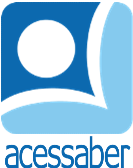 PROF:_______________________________________TURMA:___________NOME:________________________________________________________PROBLEMAS DE SUBTRAÇÃOEXISTEM 6 CRIANÇAS EM UM PARQUE, 4 DELAS SÃO MENINAS. QUANTOS SÃO MENINOS?R: TENHO 8 GARRAFAS DE ÁGUA, JÁ BEBI 2 DELAS. QUANTAS GARRAFAS DE ÁGUA AINDA TENHO?RJENNIFER ESTÁ SAINDO DE FÉRIAS E QUER EMBALAR 10 ROUPAS. ELA JÁ EMBALOU 6 PEÇAS. QUANTAS ROUPAS FALTAM PARA EMBALAR?R: A MÃE DE FERNANDO ASSOU 7 CUPCAKES, PARA SEUS COLEGAS DE ESCOLA, ELE COMEU UM DELES. QUANTOS CUPCAKES ELE LEVOU PARA A ESCOLA?R: HOJE É O ANIVERSÁRIO DE 8 ANOS DE ERIK. ELE ESTÁ TENTANDO APAGAR AS VELINHAS DE SEU BOLO E JÁ CONSEGUIU APAGAR 5. QUANTAS VELAS ERIK PRECISA SOPRAR AGORA?R: 